Week 36 – 37 Activity ChecklistGiven: Wednesday, May 11, 2016                                                         Due: Friday, May 20, 2016Comprehension, Fluency & Writing7. RP; 7.NS; 7.EE, 7.GA - 7th Grade Common Core State StandardsYou may write on these documents! You can also find this information on the class website at hammondzone.weebly.com. ________	 Budget Project - Task Sheet________	 Budget Project - Student Worksheet________	 Budget Project - Actual Budget________	 Budget Project - Powerpoint or Video PresentationComprehension, Fluency & Writing7. RP; 7.NS; 7.EE, 7.GA - 7th Grade Common Core State StandardsDo not write on any of these documents!________	 Primary Source Questions________	 Frayer Model Vocabulary________	 Create a Budget________	 Shopping Spree Cost Analysis ________	 Budget QuestionsPart I Task: You have graduated from college, been offered your dream job, and are finally living on your own. What is the real world like when it comes to budgeting?Pick your job:         1. Visit http://www.careerbridge.wa.gov/Survey_Cluster.aspxVisit http://dreamitdoitms.org/students-and-job-seekers/career-toolkit/dream-career-quiz/Calculate your Pay:         1. Find the median pay. Visit http://www.paycheckcity.com/calculator/salary/Enter info as follows: You may select your state of choice, Gross pay (enter median pay), Pay Type (Annually), Gross Salary YTD (enter median pay), Pay Frequency (Bi-weekly), Filing Status (Single), # of Allowances (0), Additional Withholding (0), Round Withholding (No), I am exempt from (Do not check anything), Do not include any deductions.Decide where you will live: (You cannot live with your parents or a roommate.)Visit https://www.zillow.com/mortgage-calculator/house-affordability/Apartment: http://www.apartments.com/Rental Property: http://www.rentals.com/Buy a House: http://www.homes.com/Utilities:Apartment: $100Rental Property: $150Buy a House: $200Choose a car: Visit: http://www.cars.com/for-sale/RULE OF THUMB:  You can afford a payment that is no more than 20% of your MONTHLY income.  Use a calculator and calculate your monthly income to see what you can afford. Visit: http://www.cars.com/go/advice/financing/calc/loanCalc.jsp?mode=fullEnter info as follows: Vehicle Price (cost of vehicle), Down Payment (0), Trade in Value (0), Sales Tax (You will have to find this out based on the state you are living in), Interest rate (5%), Term (60 months)Groceries & Household Items:1.  $250Decide on a cellphone carrier and plan:http://www.verizonwireless.comhttp://www.t-mobile.comhttp://www.attinternetservice.comFind an internet/cable carrier and plan: (You can choose a bundle or purchase each individually)https://www.att.com/shop/bundles.htmlhttp://www.xfinity.com/https://www.mydish.com/http://www.directv.com/Insurance:Vehicle: $100   Medical: $175   Bought a House: $100Rental Property or Apartment: $50
Recreational & Entertainment: (What will you do for fun?) List Activity & Cost – You must have at least 3, but may have more. 1. 2. 3. Adapted From: http://mathbudget.weebly.comStudent Worksheet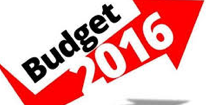 Used from: http://www.hamilton.k12.nj.us/webpages/mlaurenti/personalfinance.cfm?subpage=1031169Part II Task: Now that you have created your budget you will create a powerpoint or video presentation that reflects this information. Your presentation will be due Friday, May 20th.  You must email it to: kreativeconnections@gmail.comYou will present your presentation on Monday, May 23rd or Tuesday, May 24th. Your presentation should communicate the following information: Slide 1: Your name & My Budget Project Slide 2:  Job Title & Your Income (Monthly Net & Yearly Gross)Slide 3:  Your place of residence (Picture, Address, monthly cost for rent/mortgage, & utilities cost)Slide 4: Car (Picture, Type, Total Cost of car, & monthly payment)Slide 5: Groceries & Household Items (Total cost, List items of your choice and include pictures – Have at least 5 total)Slide 6: Groceries & Household Items (Total cost, List items of your choice and include pictures – Have at least 5 total)Slide 7:  Cellphone (List company, plan, cost, and picture of phone)Slide 8: Internet (List company, plan, cost, and graphic)Slide 9: Cable (List company, plan, cost, and graphic)(If you bundle, you may choose to have one slide or two slides.)Slide 10:  Insurance (List costs and graphic)Slide 11: Recreation & Entertainment (List activity, cost, and picture) (There should be one slide for each activity.)Slide 12: Recreation & Entertainment (List activity, cost, and picture)
Slide 13: Recreation & Entertainment (List activity, cost, and picture)Slide 14: Savings  (List the amount and plans for the money)Slide 15: Summary of what you have learnedPrimary Source Questions: During World War II, the federal government studied the spending habits of ordinary citizens. Read the report and cite details to answer the following questions. Write the question and your answer with evidence. Identify the family’s three largest expenses. The budget assumes that all months will have similar expenses. List some unexpected expenses that could arise. What strategies did the family use to get out of debt? Explain why higher income doesn’t necessarily lead to higher savings. Would this family be considered middle class today? Support your answer with historical evidence. Frayer Model Vocabulary: 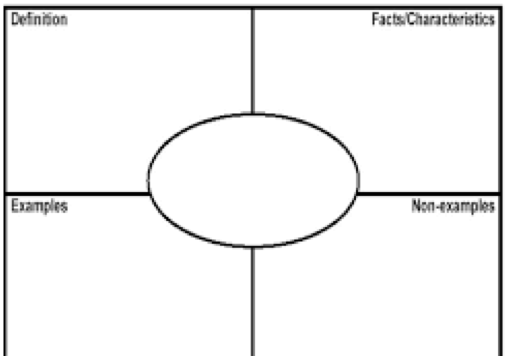 Use the words below to complete each Frayer Model. incomesalaryexpensereceiptessential variable (adjective)debtbankruptcypossessionspriceexpensivecheapvariable expensefixed expenseTaken from BrainPopCategory:Response:NotesJobNet SalaryI live in an apartment, rental home, or my own home.My monthly rent/mortgage amountUtilities Car PaymentGroceries & Household ItemsCellphoneInternetCableInternet & CableCar InsuranceProperty InsuranceMedical InsuranceRecreation & EntertainmentRecreation & EntertainmentRecreation & EntertainmentRecreation & EntertainmentRecreation & EntertainmentRecreation & EntertainmentRecreation & EntertainmentSavings (Money Left Over)BudgetBudgetBudgetBudgetBudget                                                         For:                                                         For:                                                         For:                                                         For:                                                         For:Income                               Income                               Income                               MonthlyYearlyNet Paychecks…………………………………………………………………………….…………………………………………………………………………….Other Incomes…………………………………………………………………………….…………………………………………………………………………….TOTAL INCOME…………………………………………………………………………….…………………………………………………………………………….ExpensesExpensesExpensesExpensesExpensesFixed ExpensesFixed ExpensesFixed ExpensesFixed ExpensesFixed Expenses…………………………………………………………………………….…………………………………………………………………………….…………………………………………………………………………….…………………………………………………………………………….…………………………………………………………………………….…………………………………………………………………………….…………………………………………………………………………….…………………………………………………………………………….…………………………………………………………………………….…………………………………………………………………………….TOTAL Fixed Expenses…………………………………………………………………………….…………………………………………………………………………….Variable Expenses Variable Expenses Variable Expenses Variable Expenses Variable Expenses …………………………………………………………………………….…………………………………………………………………………….…………………………………………………………………………….…………………………………………………………………………….…………………………………………………………………………….…………………………………………………………………………….…………………………………………………………………………….…………………………………………………………………………….…………………………………………………………………………….…………………………………………………………………………….…………………………………………………………………………….…………………………………………………………………………….…………………………………………………………………………….…………………………………………………………………………….…………………………………………………………………………….…………………………………………………………………………….…………………………………………………………………………….…………………………………………………………………………….…………………………………………………………………………….…………………………………………………………………………….…………………………………………………………………………….…………………………………………………………………………….…………………………………………………………………………….…………………………………………………………………………….TOTAL Variable Expenses…………………………………………………………………………….…………………………………………………………………………….TOTAL Fixed & Variable Expense…………………………………………………………………………….…………………………………………………………………………….CASH SURPLUS (total income minus total expensesCASH SURPLUS (total income minus total expenses……………………..Allocation of SurplusAllocation of SurplusAllocation of SurplusAllocation of SurplusAllocation of Surplus…………………………………………………………………………….…………………………………………………………………………….…………………………………………………………………………….…………………………………………………………………………….…………………………………………………………………………….…………………………………………………………………………….Total Expenses Plus SurplusTotal Expenses Plus SurplusTotal Expenses Plus Surplus